毕业生入伍、直招士官学费补偿所需资料（二份）1.从全国征兵网上打印表1(双面打印)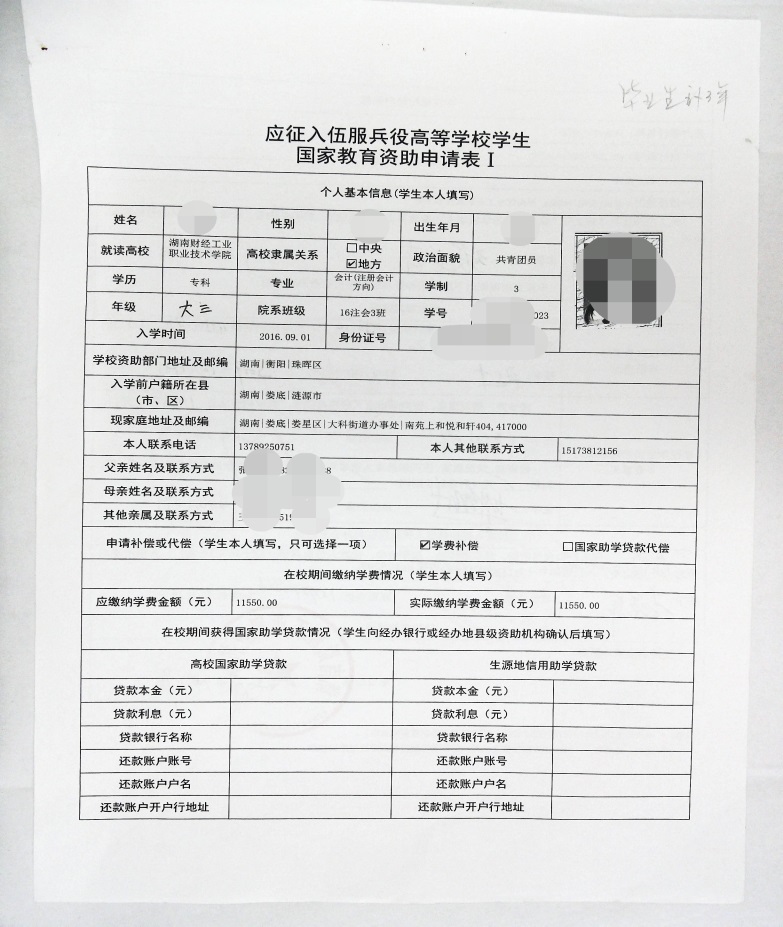 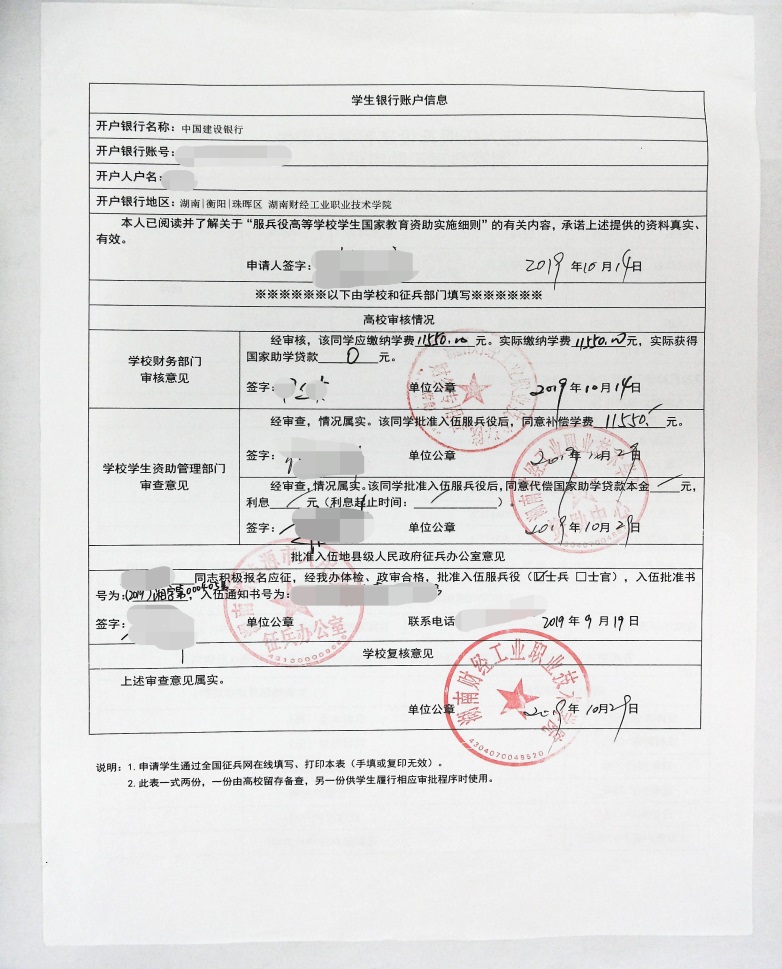 2.在学信网上打印学籍在线验证报告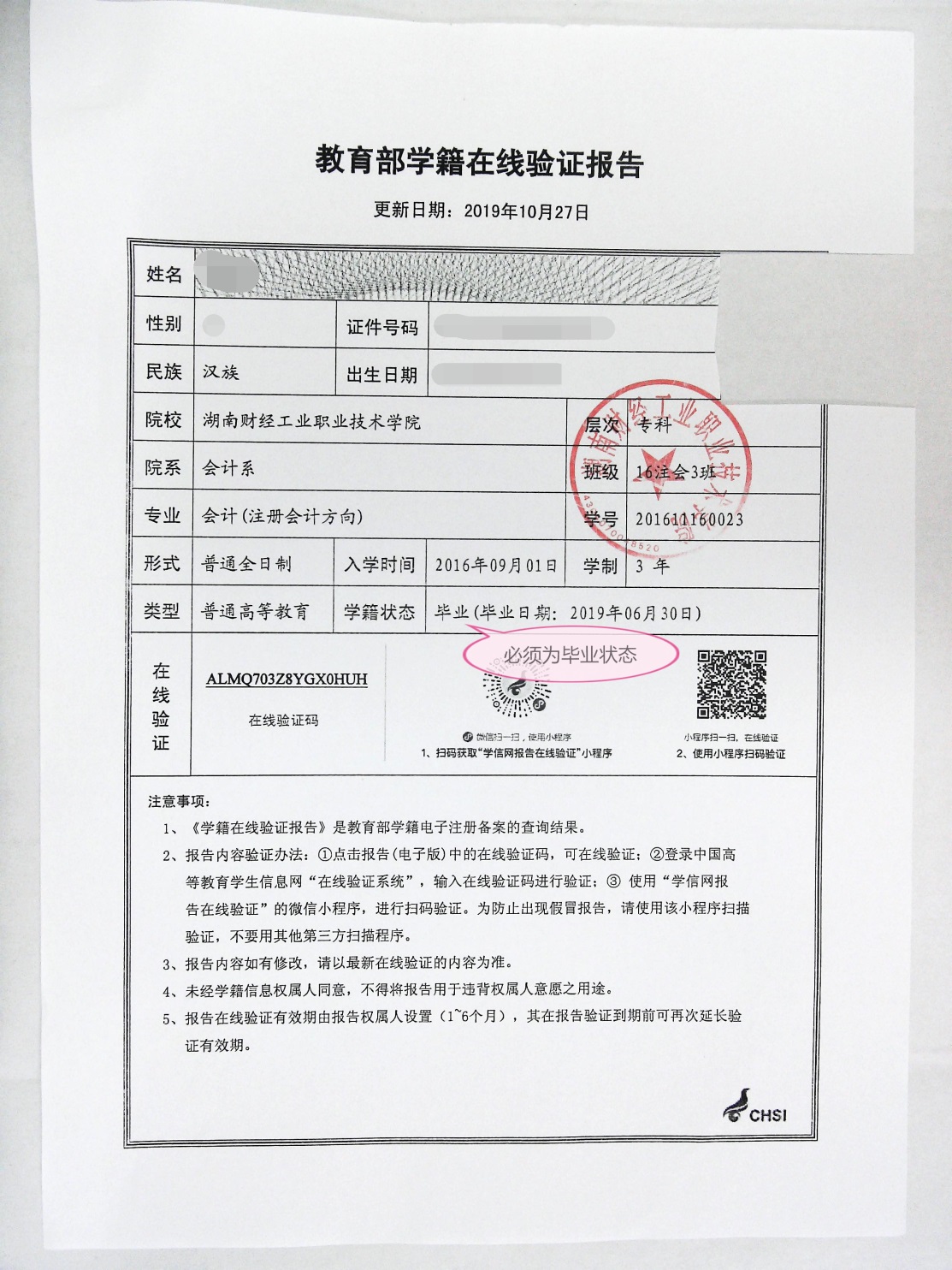 3.入伍通知书复印件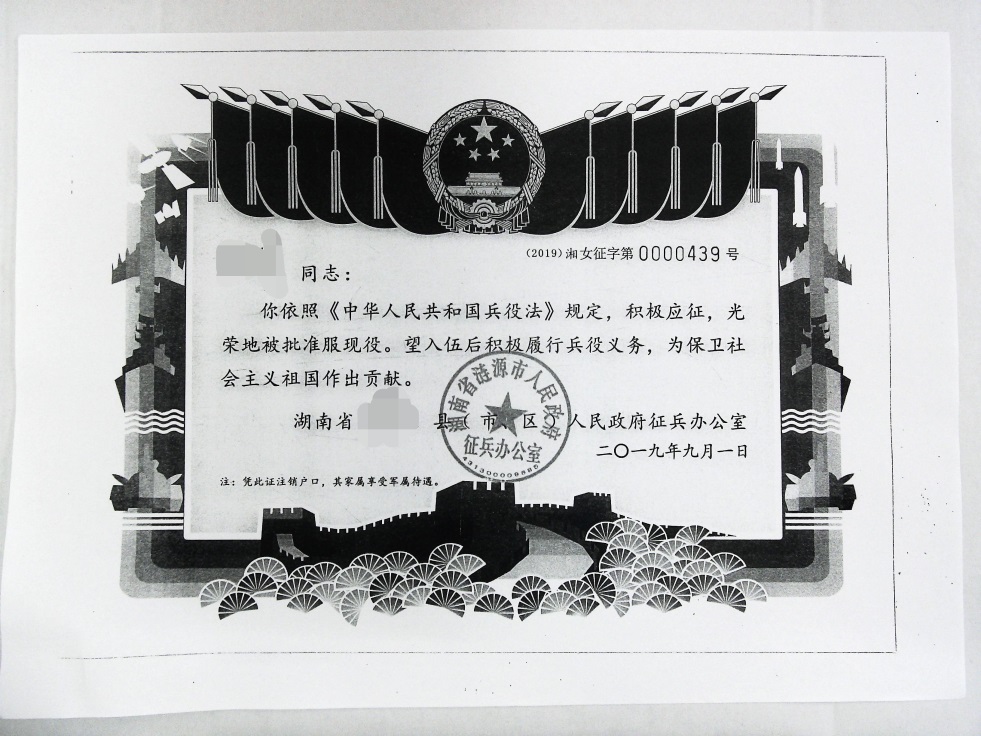 ４.身份证复印件（正反面）5.中国建设银行卡复印件6.毕业证复印件